ISSN: 2582-0648                                                                                                                                                  GST Reg. No: 08AJAPA7570J1Z8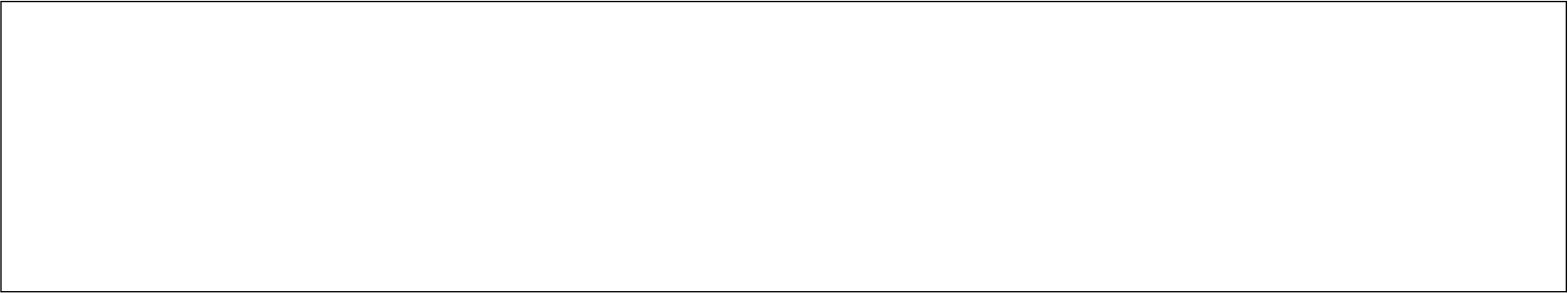 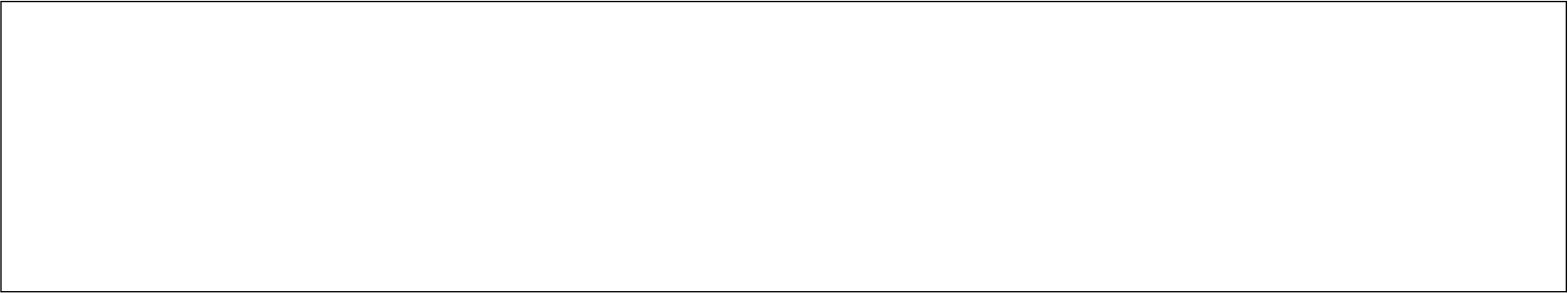 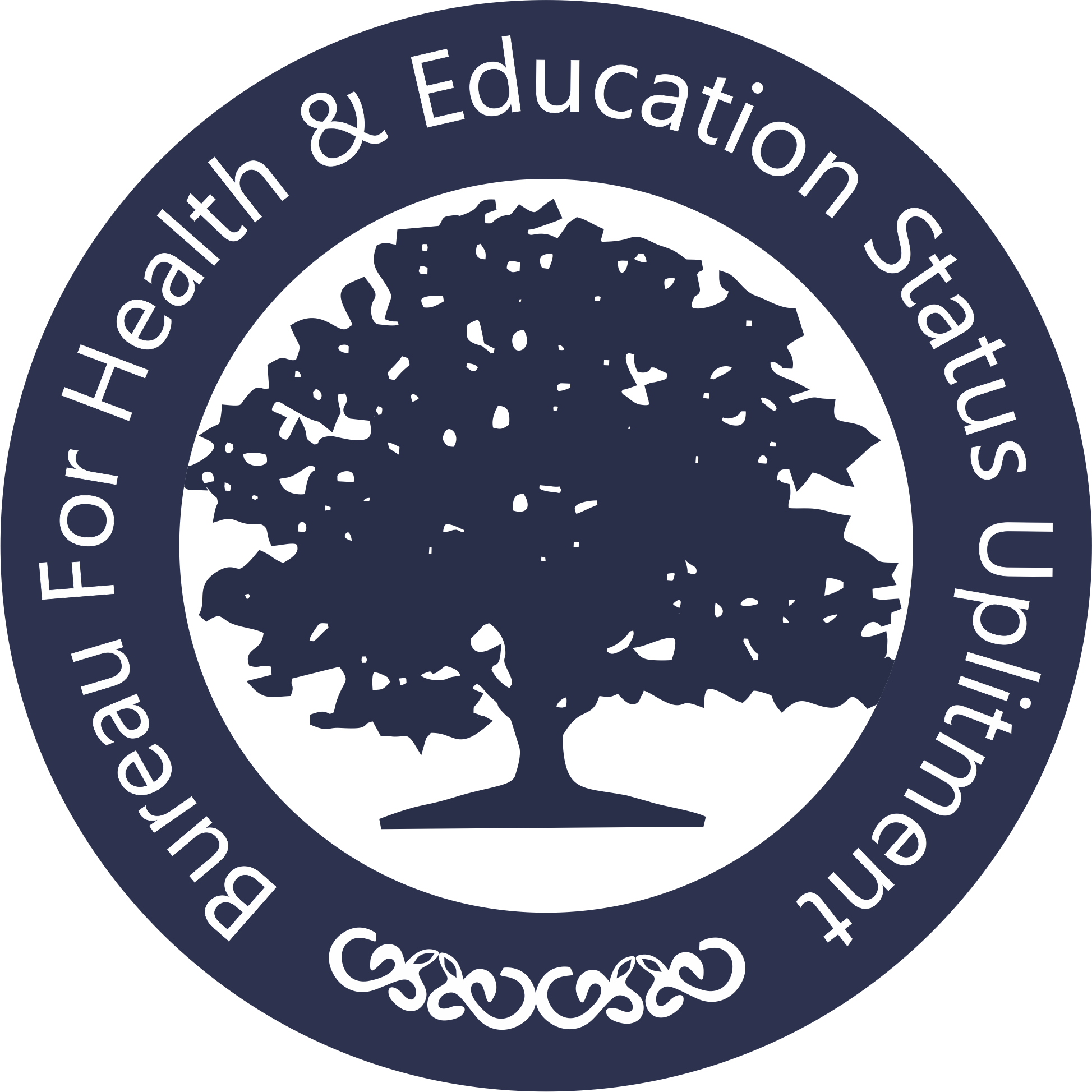 Bureau For Health and Education Status Upliftment{Constitutionally Entitled As Health-Education, Bureau}I/WE WANT TO SUBSCRIBE BELOW MENTIONED PRODUCT, PLEASE ACCEPT MY/OUR SUBSCRIPTION APPLICATION WITH FOLLOWING PARTICULARSI/WE WANT TO SUBSCRIBE BELOW MENTIONED PRODUCT, PLEASE ACCEPT MY/OUR SUBSCRIPTION APPLICATION WITH FOLLOWING PARTICULARSI/WE WANT TO SUBSCRIBE BELOW MENTIONED PRODUCT, PLEASE ACCEPT MY/OUR SUBSCRIPTION APPLICATION WITH FOLLOWING PARTICULARSI/WE WANT TO SUBSCRIBE BELOW MENTIONED PRODUCT, PLEASE ACCEPT MY/OUR SUBSCRIPTION APPLICATION WITH FOLLOWING PARTICULARSI/WE WANT TO SUBSCRIBE BELOW MENTIONED PRODUCT, PLEASE ACCEPT MY/OUR SUBSCRIPTION APPLICATION WITH FOLLOWING PARTICULARSI/WE WANT TO SUBSCRIBE BELOW MENTIONED PRODUCT, PLEASE ACCEPT MY/OUR SUBSCRIPTION APPLICATION WITH FOLLOWING PARTICULARSI/WE WANT TO SUBSCRIBE BELOW MENTIONED PRODUCT, PLEASE ACCEPT MY/OUR SUBSCRIPTION APPLICATION WITH FOLLOWING PARTICULARSSUBSCRIPTION TARIFFSUBSCRIPTION TARIFFSUBSCRIPTION TARIFFSUBSCRIPTION TARIFFSUBSCRIPTION TARIFFName of Organization/Institution/Individual…………………………………………………………………ParticularsDuration of SubscriptionPricePrice Including GST 18%Tick in Applicati on BoxMob. No. …………………………………………………..Journal of Research in Indian MedicineEmail ……………………………………………………….Any Additional Information ………………………...Journal of Research in Indian Medicine     1 Year   [Print + Online (Free)]2410 ₹GST-NA…………………………………………………………………Journal of Research in Indian MedicineAccount DetailsJournal of Research in Indian MedicineJournal of Research in Indian Medicine1 YearJournal of Research in Indian Medicine(Online)1440 ₹GST-NAName of A/C Holder: Health Education BureauJournal of Research in Indian MedicineName of the Bank: UCO BankAccount Number:20960210003121 IFSC code: UCBA0002096MICR Code:302028023Journal of Research in Indian MedicineName of the Bank: UCO BankAccount Number:20960210003121 IFSC code: UCBA0002096MICR Code:302028023AYU-HOSP-MANAGE-SOFT (Software)Activation+1 Year Subscription21016.95 ₹24800 ₹Bank Branch Name & Code: Mansarovar, JaipurBranch Code:002096District & State: Jaipur, RajasthanAYU-HOSP-MANAGE-SOFT (Software)1 Year (Renewal)7457.63 ₹8800 ₹*Prices includes delivery and maintenance cost also.*Customized Packages (For desired duration/modules) are also available for all Journals/Softwares.*Prices includes delivery and maintenance cost also.*Customized Packages (For desired duration/modules) are also available for all Journals/Softwares.*Prices includes delivery and maintenance cost also.*Customized Packages (For desired duration/modules) are also available for all Journals/Softwares.*Prices includes delivery and maintenance cost also.*Customized Packages (For desired duration/modules) are also available for all Journals/Softwares.*Prices includes delivery and maintenance cost also.*Customized Packages (For desired duration/modules) are also available for all Journals/Softwares.*Prices includes delivery and maintenance cost also.*Customized Packages (For desired duration/modules) are also available for all Journals/Softwares.I/We Hereby Enclose the Demand Draft/Cheque/NEFT/RTGS Transaction No. ………………….……………………of	Rupees..……..……………………………	Dated	……………….…………..…………	Bank	&	Branch	Name……………………………………….………………………... in favor of “Health Education Bureau”. Payable a Jaipur.Address of Subscribing Organization/Institute/IndividualCity:	District:	State:	Pin Code:Date:Place:	Signature:I/We Hereby Enclose the Demand Draft/Cheque/NEFT/RTGS Transaction No. ………………….……………………of	Rupees..……..……………………………	Dated	……………….…………..…………	Bank	&	Branch	Name……………………………………….………………………... in favor of “Health Education Bureau”. Payable a Jaipur.Address of Subscribing Organization/Institute/IndividualCity:	District:	State:	Pin Code:Date:Place:	Signature:I/We Hereby Enclose the Demand Draft/Cheque/NEFT/RTGS Transaction No. ………………….……………………of	Rupees..……..……………………………	Dated	……………….…………..…………	Bank	&	Branch	Name……………………………………….………………………... in favor of “Health Education Bureau”. Payable a Jaipur.Address of Subscribing Organization/Institute/IndividualCity:	District:	State:	Pin Code:Date:Place:	Signature:I/We Hereby Enclose the Demand Draft/Cheque/NEFT/RTGS Transaction No. ………………….……………………of	Rupees..……..……………………………	Dated	……………….…………..…………	Bank	&	Branch	Name……………………………………….………………………... in favor of “Health Education Bureau”. Payable a Jaipur.Address of Subscribing Organization/Institute/IndividualCity:	District:	State:	Pin Code:Date:Place:	Signature:I/We Hereby Enclose the Demand Draft/Cheque/NEFT/RTGS Transaction No. ………………….……………………of	Rupees..……..……………………………	Dated	……………….…………..…………	Bank	&	Branch	Name……………………………………….………………………... in favor of “Health Education Bureau”. Payable a Jaipur.Address of Subscribing Organization/Institute/IndividualCity:	District:	State:	Pin Code:Date:Place:	Signature:I/We Hereby Enclose the Demand Draft/Cheque/NEFT/RTGS Transaction No. ………………….……………………of	Rupees..……..……………………………	Dated	……………….…………..…………	Bank	&	Branch	Name……………………………………….………………………... in favor of “Health Education Bureau”. Payable a Jaipur.Address of Subscribing Organization/Institute/IndividualCity:	District:	State:	Pin Code:Date:Place:	Signature:I/We Hereby Enclose the Demand Draft/Cheque/NEFT/RTGS Transaction No. ………………….……………………of	Rupees..……..……………………………	Dated	……………….…………..…………	Bank	&	Branch	Name……………………………………….………………………... in favor of “Health Education Bureau”. Payable a Jaipur.Address of Subscribing Organization/Institute/IndividualCity:	District:	State:	Pin Code:Date:Place:	Signature:PLEASE SEND US THE FILLED FORM WITH REQUISITE FEES AT FOLLOWING ADDRESSPLEASE SEND US THE FILLED FORM WITH REQUISITE FEES AT FOLLOWING ADDRESSPLEASE SEND US THE FILLED FORM WITH REQUISITE FEES AT FOLLOWING ADDRESSPLEASE SEND US THE FILLED FORM WITH REQUISITE FEES AT FOLLOWING ADDRESSPLEASE SEND US THE FILLED FORM WITH REQUISITE FEES AT FOLLOWING ADDRESSPLEASE SEND US THE FILLED FORM WITH REQUISITE FEES AT FOLLOWING ADDRESSPLEASE SEND US THE FILLED FORM WITH REQUISITE FEES AT FOLLOWING ADDRESSAddress: HEALTH EDUCATION BUREAU55/20, Rajat Path, Mansarovar, Jaipur, Rajasthan, India, Pin :302020Contact: 0141-2783681, 07976447983, 09636348191E-Mail: support@heb-nic.in, serviceheb@gmail.com Website: www.heb-nic.inAddress: HEALTH EDUCATION BUREAU55/20, Rajat Path, Mansarovar, Jaipur, Rajasthan, India, Pin :302020Contact: 0141-2783681, 07976447983, 09636348191E-Mail: support@heb-nic.in, serviceheb@gmail.com Website: www.heb-nic.inAddress: HEALTH EDUCATION BUREAU55/20, Rajat Path, Mansarovar, Jaipur, Rajasthan, India, Pin :302020Contact: 0141-2783681, 07976447983, 09636348191E-Mail: support@heb-nic.in, serviceheb@gmail.com Website: www.heb-nic.inAddress: HEALTH EDUCATION BUREAU55/20, Rajat Path, Mansarovar, Jaipur, Rajasthan, India, Pin :302020Contact: 0141-2783681, 07976447983, 09636348191E-Mail: support@heb-nic.in, serviceheb@gmail.com Website: www.heb-nic.inAddress: HEALTH EDUCATION BUREAU55/20, Rajat Path, Mansarovar, Jaipur, Rajasthan, India, Pin :302020Contact: 0141-2783681, 07976447983, 09636348191E-Mail: support@heb-nic.in, serviceheb@gmail.com Website: www.heb-nic.inAddress: HEALTH EDUCATION BUREAU55/20, Rajat Path, Mansarovar, Jaipur, Rajasthan, India, Pin :302020Contact: 0141-2783681, 07976447983, 09636348191E-Mail: support@heb-nic.in, serviceheb@gmail.com Website: www.heb-nic.inAddress: HEALTH EDUCATION BUREAU55/20, Rajat Path, Mansarovar, Jaipur, Rajasthan, India, Pin :302020Contact: 0141-2783681, 07976447983, 09636348191E-Mail: support@heb-nic.in, serviceheb@gmail.com Website: www.heb-nic.in